Sbor dobrovolných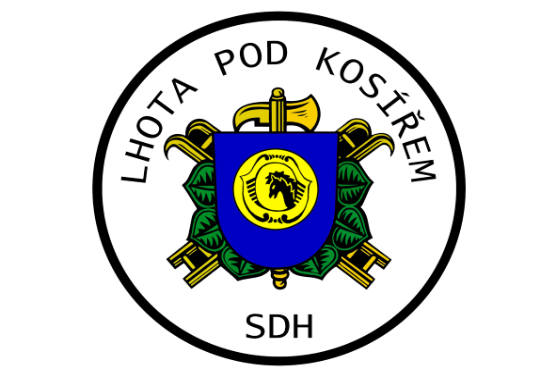                                    hasičů                          Lhota pod KosířemVás srdečně zve na hodový víkend ve Lhotě pod Kosířem.       V sobotu 11.5.2024 od 14.00 hod soutěže pro       děti a dospělé, malování na obličej a jízda na       koních.K tanci a poslechu hraje skupina „Eši band“. Po celý víkend občerstvení zajištěno: pečené   makrely, grilovaný hermelín a klobásy, hranolky, zelňačka, alko, nealko, točené pivo Zubr Grand 110.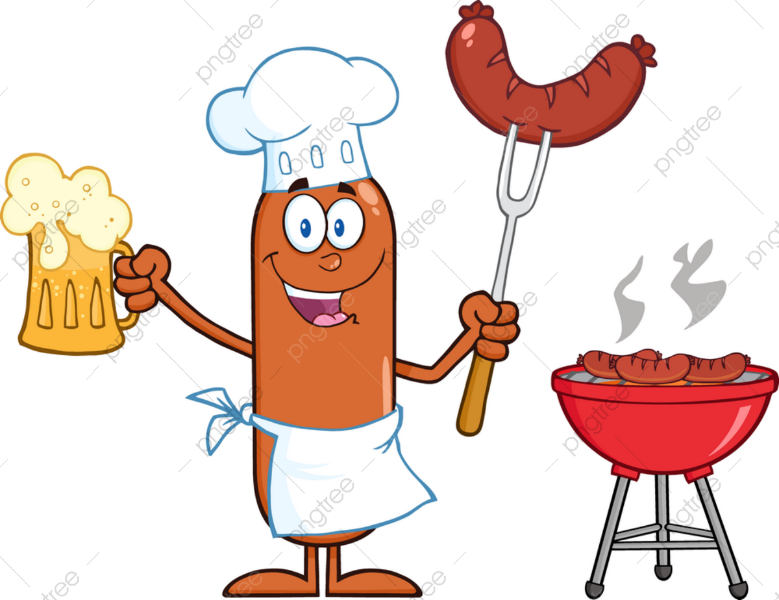 